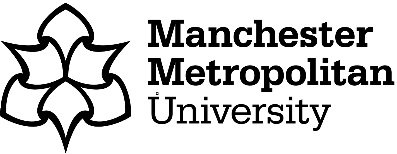 Manchester Metropolitan UniversityStudent Protest Risk AssessmentTHIS RISK ASSESSMENT IS INTENDED TO HELP THE UNIVERSITY IDENTIFY THE RESOURCE THAT MAY BE NEEDED TO SAFELY SUPPORT YOUR PROTEST.  PLEASE GIVE US AS MUCH INFORMATION AS POSSIBLE SO THAT WE CAN HELP YOU TO KEEP SAFE.When you’ve filled this in, send it to the University’s security team securitydutymanager@mmu.ac.uk  at least 7 days in advance of the planned protest.  We may need to contact you to discuss other possible mitigations to support your event.Lead organiser(s)Name(s)Mobile number(s)Email address(es)Email address(es)Email address(es)Student ID(s)Student society (if appropriate)Purpose of protestBrief outline of what the protest is aboutBrief outline of what the protest is aboutBrief outline of what the protest is aboutBrief outline of what the protest is aboutBrief outline of what the protest is aboutBrief outline of what the protest is aboutDate of demonstrationDateTime fromApprox time endApprox time endApprox time endApprox time endLocation(s) and routeStarting pointRouteEnd pointEnd pointEnd pointEnd pointDemonstratorsApproximate numbers attendingAre any participants expected NOT to be Manchester Met students? (eg University of Manchester/other)?Y/NAre any participants expected NOT to be Manchester Met students? (eg University of Manchester/other)?Y/NAre any participants expected NOT to be Manchester Met students? (eg University of Manchester/other)?Y/NAre any participants expected NOT to be Manchester Met students? (eg University of Manchester/other)?Y/NAre any participants expected NOT to be Manchester Met students? (eg University of Manchester/other)?Y/NOverall assessment of the risk of harm or ill health after control measures have been implemented: (Tick the highest risk indicated in the Risk column below)		Overall assessment of the risk of harm or ill health after control measures have been implemented: (Tick the highest risk indicated in the Risk column below)		Overall assessment of the risk of harm or ill health after control measures have been implemented: (Tick the highest risk indicated in the Risk column below)		Overall assessment of the risk of harm or ill health after control measures have been implemented: (Tick the highest risk indicated in the Risk column below)		LOWLOWOverall assessment of the risk of harm or ill health after control measures have been implemented: (Tick the highest risk indicated in the Risk column below)		Overall assessment of the risk of harm or ill health after control measures have been implemented: (Tick the highest risk indicated in the Risk column below)		Overall assessment of the risk of harm or ill health after control measures have been implemented: (Tick the highest risk indicated in the Risk column below)		Overall assessment of the risk of harm or ill health after control measures have been implemented: (Tick the highest risk indicated in the Risk column below)		MEDIUMMEDIUMOverall assessment of the risk of harm or ill health after control measures have been implemented: (Tick the highest risk indicated in the Risk column below)		Overall assessment of the risk of harm or ill health after control measures have been implemented: (Tick the highest risk indicated in the Risk column below)		Overall assessment of the risk of harm or ill health after control measures have been implemented: (Tick the highest risk indicated in the Risk column below)		Overall assessment of the risk of harm or ill health after control measures have been implemented: (Tick the highest risk indicated in the Risk column below)		HIGHHIGHWhat are the hazards?Who might be harmed and how?Control Measures Risk(These are examples – you can change them to reflect the actual risk of your event)Is any further action needed?OvercrowdingProtesters and members of the university’s community may be injured if there are too many people in a small area.Make sure the location(s) are big enough to accommodate the number of attendeesDo not enter buildings as part of a protest LowFirst Aid available from SafeZone app or Security via 2222.Objects and litterProtesters and members of the university’s community may be injured by banner poles or trip on leftover demonstration objectsKeep flags and large objects to a minimum to avoid hitting demonstrators/members of the university communityRemind protesters to take objects with them after the protest has ended.  Anything left behind will be removed to keep the area clear.LowRisk to injury for security staffSecurity staff are present to make sure that both the protesters and other members of the community are safe during the peaceful protest.  Organisers to make sure that all participants know to keep the protest peaceful and not to threaten or attempt to intimidate members of the university’s welfare and security team. Medium Others can be added Assess the likelihood of the incident occurring and the severity of the consequence.Assess the likelihood of the incident occurring and the severity of the consequence.Severity Severity Severity Assess the likelihood of the incident occurring and the severity of the consequence.Assess the likelihood of the incident occurring and the severity of the consequence.Harm or injury is trivial or minor(e.g., minor cut, bruises)Harm or injury is moderate(e.g., injury or ill health requires time off work)Harm or injury is substantial(e.g., hospital treatment, fatality)Likelihood of occurringUnlikely/never happened beforeLOWLOWMEDIUMLikelihood of occurringLikely/possible/has happened beforeLOWMEDIUMHIGHLikelihood of occurringMore likely/near certain/happens oftenMEDIUMHIGHHIGHRisk RatingActionLOWNo further action but ensure controls are maintained and reviewedMEDIUMDiscuss further opportunities to reduce risk with Security HIGHStop the activity and take immediate action to maintain existing controls rigorously